.The dance starts with the singingChassé R, Rock Back, Chassé L, Rock BackRestart: In the 4th passage (3 o’clock) and in the 11th passage (6 o’clock) - break up and start from the beginningStep Lock, Step Lock Step, Rock Forward, Chassé ¼ turn LWeave With Point, Cross, Back With ¼ Turn L, Coaster StepRestart: In the 7th passage (3 o’clock) and in the 14th passage (6o’clock) - break up and start from the beginningRock Forward R, Shuffle ½ Turn R, Heel Grind ¼ Turn L, Coaster StepStart again and happy dancing!For any errors in the translation there is no guarantee!Contact: birgit.golejewski@gmail.com www.country-linedancer.deMamma Song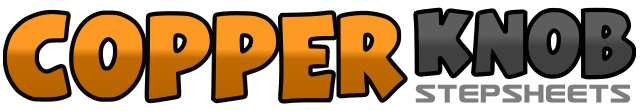 .......Count:32Wall:4Level:Beginner / Novice.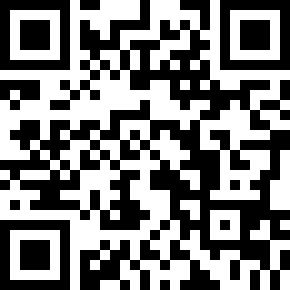 Choreographer:Silvia Schill (DE) - November 2016Silvia Schill (DE) - November 2016Silvia Schill (DE) - November 2016Silvia Schill (DE) - November 2016Silvia Schill (DE) - November 2016.Music:Mamma Song - Cody JinksMamma Song - Cody JinksMamma Song - Cody JinksMamma Song - Cody JinksMamma Song - Cody Jinks........1&2Step RF to right side, LF beside RF, step RF to right side3-4LF step back, lift right heel and weight back on RF5&6Step LF to left side, RF beside LF, step LF to left side7-8RF step back, lift left heel and weight back on LF1-2RF step forward, LF cross behind RF3&4RF step forward, LF cross behind RF, RF step forward5-6LF step forward, RF lift up, weight back on RF7&8¼ turn left and step LF to left side, RF beside LF, step LF to left side (9 o’clock)1-2RF cross over LF, step LF to left side3-4RF cross behind LF, tap left toe to left side5-6LF cross over RF, step back with RF with ¼ turn to left side7&8Step back with LF, RF beside LF, LF step forward (6 o’clock)1-2RF step forward, lift left heel, weight back on LF3&4¼ turn right and step RF to right side, LF beside RF (weight on LF) ¼ turn right, RF step forward (12 o’clock)5-6The left heel set down in front (toes pointing to the right side) - ¼ turn left (twist the toes with) and step back with RF (9 o’clock)7&8LF step back, RF beside LF, LF step forward